Рабочая тетрадь с печатной основойпо истории Россиидля учащихся 8 класса по программе VIII вида ГБОУ СО«Школа-интернат АОП №4 г. Саратова»Составитель учитель истории высшей квалификационной категории Растегаева Ю.Б.Рабочая тетрадь с печатной основой по истории России к учебнику. Пузанова Б.П., Бородиной О.И., Редькина Н.М. История России. 8 класс. предназначена для детей с ограниченными возможностями здоровья и обеспечивает реализацию требований адаптированной основной общеобразовательной программы образования обучающихся с интеллектуальными нарушениями в предметной области "История России".В курсе "История России" для 8 класса изучается история России XV-XVIII веков. В данной разработке представлены задания к разделам учебника «История России XVIII в.» и «История России XIX в.» Все задания распределены по темам в соответствии с учебником «История России» 8 класс. Содержание учебных заданий носит развивающий характер, учитывает психофизиологические особенности учащихся, их возможности и образовательные потребности. Методический аппарат пособия представлен вопросами и заданиями различного дидактического назначения  и уровня сложности. Задания рабочей тетради помогут  учащимся с умственной отсталостью запомнить основные исторические события этого периода, разобраться в их хронологии, представить места, где они происходили, больше узнать об исторических деятелях. Задания рабочей тетради содержат отрывки из исторических документов и исторических сочинений, адаптированных к уровню понимания детей, кроссворды,  схемы и таблицы. Рабочая тетрадь содержит богатый иллюстративный материал. Работа с этой информацией в рамках творческих заданий позволит детям увидеть причинно-следственные связи в последовательности событий, научиться логически мыслить, обогатить свой словарный запас новыми терминами, названиями и именами, правильно строить высказывание, делать выводы. Выполнение заданий  рабочей тетради будет способствовать закреплению пройденного и формированию у учащихся доступного уровня исторических знаний.В рабочей тетради представлены задания, которые можно использовать на уроке и при подготовке домашнего задания. Отбор заданий осуществляет учитель в соответствии с целями и задачами урока, уровнем развития умений и навыков учащихся данного класса.Раздел «История России в XVIIIв.»Тема 1. « Начало правления Петра I»Задание 1. 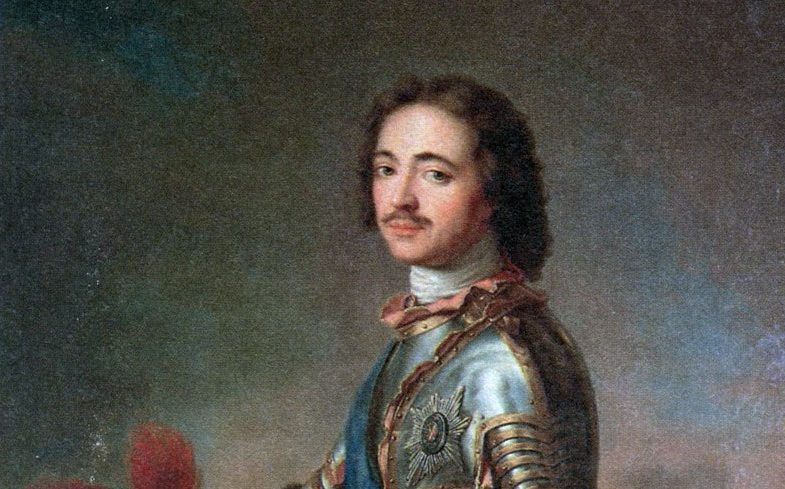 Кто изображен на этом портрете?,,,,,,,,,,,,,,,,,,,,,,,,,,,,,,,,,,,,,,,,,,,,,,,,,,,,,,,,,,,,,,,,,,,,,,,,,,,,,,,,,,,,,,,,,,,,,,,,,,,,,,,,,,,,,,,,,,,,,,,,,,,,,,,,,,,,,,,,,,,,,,,,,,,,,,,,,,,,,,,,,,,,,,,,,,,,,,,,,,,,,,,,,,,,,,,,,,,,,,,,,,,,,,,,,,,,,,,,,,,,,,,,,,,,,,,,,,,,,,,,,,,,,,,,,,,,,,,,,,,,,,,..Задание 2. Выполни тест.1.Сколько лет было Петру, когда его провозгласили царём?а) в 8 летб) в 10 летв) в 14 лет2.Укажи одно из любимейших увлечений маленького Петра: а) настольные игры б) книгив) военные игры3.Как назывался полк, с которым юный Пётр разыгрывал сражения?а) «смешной» б) «потешный» в) «игрушечный»4.Кем работал молодой Петр во время путешествия по Европе? а) поваром б) плотникомв) кузнецом5. В какой стране Петр учился корабельному делу?а) в Голландииб) в Греции в) во Франции6. Сколько специальностей было освоено Петром?а) 6 специальностей б) 8 специальностей в) 14 специальностей.7. В чём заслуга Петра 1 перед Россией?а) создал русскую армию б) создал русский флот в) создал первые паровозыЗадание 3.Заполните перфокарту. На пересечении вопроса и правильного ответа поставьте знак «+».Задание 4.Дайте определение понятий.1.«Потешные» -________________________________________________________ ________________________________________________________________________2.Рекрутская повинность - _______________________________________________ ______________________________________________________________________Тема 2  « Начало Северной войны и строительство Санкт-Петербурга»Задание 1.Работа с источниками1.О каком сражении Северной войны идет речь в отрывке  из документа?А. «Воины! Вот пришел час, который решит судьбу Отечества. И так не должны вы помышлять, что сражаетесь за Петра, но за государство, Петру врученное, за род свой, за отечество, за православную нашу веру и церковь. Не должна вас также смущать слава неприятеля, будто бы непобедимого, который ложь вы сами своими победами над ним неоднократно доказывали»._________________________Задание 2.Выполни тест1. Северная война – это:а) война за выход к Черному морю;б) война между Россией и Турцией;в) война между Россией и Швецией.2.Северная война 1700-1721 гг. завершилась подписанием:а) Полянского перемирия; в) Вечного мира;б) Столбовского мира; г) Ништадского мира.3. После сражения под Нарвой Карл XII не стал преследовать отступавшую русскую армию, потому что:а) опасался приближения зимы и морозовб) опасался наступления объединённых сил союзников России: Дании и Польши;в) опасался, что Пётр I бросит в бой свежие силы, которые шли ему на помощь;г) решил, что Россия выведена из строя и не стоит тратить на неё время и силы.4. В ходе боевых действий 1702-1704 гг. русские войска захватили города и крепости:а) Дерпт; б) Копорье; в) Ригу; г) Нарву; д) Нотебург; е) Тарту.5. Основание Санкт-Петербурга относится:а) к 1709 г.; б) к 1714 г.; в) к 1703 г.; г) к 1721 г.6. С целью укрепления вооруженных сил России при Петре I были предприняты следующие меры:а) создана регулярная армия;б) комплектование войск стало производиться путем рекрутских наборов;в) дворянское ополчение и стрелецкие полки были заменены наемной армией;г) были построены мануфактуры для обеспечения армии боеприпасами, обмундированием, вооружением;д) вооружение, боеприпасы и обмундирование стали закупаться за границей;е) были разработаны новые военные и морские уставы.Задание 3. Что изображено на рисунке? ,,,,,,,,,,,,,,,,,,,,,,,,,,,,,,,,,,,,,,,,,,,,,,,,,,,,,,,,,,,,,,,,,,,,,,,,,,,,,,,,,,,,,,,,,,,,,,,,,,,,,,,,,,,,,,,,,,,,,,,,,,,,,,,,,,,,,,,,,,,,,,,,,,,,,,,,,,,,,,,,,,,,,,,,,,,,,,,,,,,,,,,,,,,,,,,,,,,,,,,,,,,,,,,,,,,,,,,,,,,,,,,,,,,,,,,,,,,,,,,,,,,,,,,,,,,,,,,,,,,,,,,,,,,,,,,,,,,,,,,,,,,,,,,,,,,,,,,,,,,,,,,,,,,,,,,,,,,,,,,,,,,,,,,,,,,,,,,,,,,,,,,,,,,,,,,,,,,,,,,,,,,,,,,,,,,,,,,,,,,,,,,,,,,,,,,,,,,,,,,,,,,,,,,,,,,,,,,,,,,,,,,,,,,,,,,,,,,,,,,,,,,,,,,,,,,,,,,,,,,,,,,,,,,,,,,,,,,,,,,,,,,,,,,,,,,,,,,,,,,,,,,,,,,,,,,,,,,,,,,,,,,,,,,,,,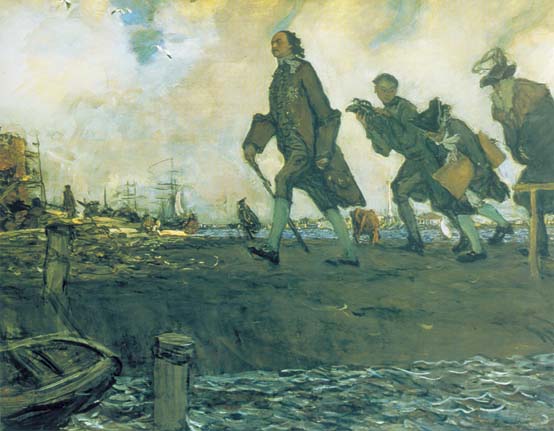 Тема 3. « Полтавская битва»Задание1. Выполни тест.1. Сражение, названное Петром I «матерью Полтавской битвы», произошло:а) под Нарвой; б) у острова Гренгам; в) под Дерптом; г) у деревни Лесной.2. Битва близ деревни Лесной произошла:а) в 1706 г.; б) в 1705 г.; в) в 1703 г.; г) в 1712 г.; д) в 1708 г.3. Мазепа вошел в историю как:а) украинский поэт;б) сподвижник Богдана Хмельницкого;в) знаменитый кораблестроитель времен Петра I;г) гетман Украины, который перешел на сторону шведов в ходе Северной войны.4. Полтавская битва произошла:а) в 1703 г.; б) в 1706 г.; в) в 1708 г.; г) в 1709 г.; д) в 1710 г.Задание 2. Заполните перфокарту. На пересечении вопроса и правильного ответа поставьте знак «+».Задание 3.Какое сражение изображено на рисунке?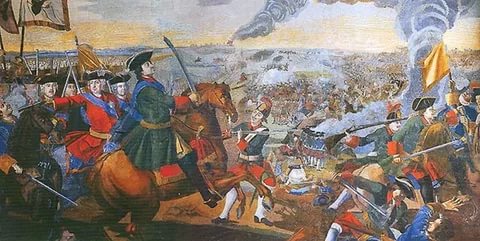 ,,,,,,,,,,,,,,,,,,,,,,,,,,,,,,,,,,,,,,,,,,,,,,,,,,,,,,,,,,,,,,,,,,,,,,,,,,,,,,,,,,,,,,,,,,,,,,,,,,,,,,,,,,,,,,,,,,,,,,,,,,,,,,,,,,,,,,,,,,,,,,,,,,,,,,,,,,,,,,,,,,,,,,,,,,,,,,,,,,,,,,,,,,,,,,,,,,,,,,,,,,,,,,,,,,,,,,,,,,,,,,,,,,,,,,,,,,,,,,,,,,,,,,,,,,,,,,,,,,,,,,,,, Тема 4. « Победа русского флота. Окончание Северной войны»Задание 1. Заполните перфокарту. На пересечении вопроса и правильного ответа поставьте знак «+».Задание 2. Выполни тест1. Сражение у мыса Гангут произошло:а) в 1705 г.; б) в 1710 г.; в) в 1712 г.; г) в 1714 г.; д) в 1720 г.2. Сражение у острова Гренгам произошло:а) в 1710 г.; б) в 1714 г.; в) в 1715 г.; г) в 1718 г.; д) в 1720 г.3. Россия стала империей:а) в 1654 г. после воссоединения Украины и России;б) в 1613 г., когда Земский собор выбрал на российский трон Михаила Романова;в) после успешной Полтавской баталии в Северной войне;г) после заключения Ништадтского мира 1721 г., когда Петр I был провозглашен императором.4.  Как стала называться Россия при Петре 1?а) княжество б) империя в) царство г) королевство.Задание 3. Какое сражение изображено на рисунке?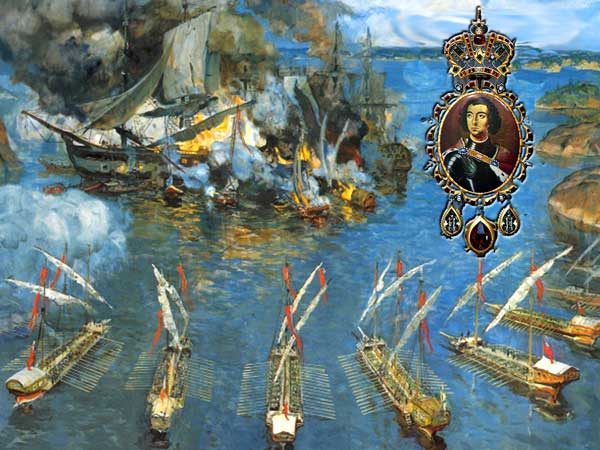 ,,,,,,,,,,,,,,,,,,,,,,,,,,,,,,,,,,,,,,,,,,,,,,,,,,,,,,,,,,,,,,,,,,,,,,,,,,,,,,,,,,,,,,,,,,,,,,,,,,,,,,,,,,,,,,,,,,,,,,,,,,,,,,,,,,,,,,,,,,,,,,,,,,,,,,,,,,,,,,,,,,,,,,,,,,,,,,,,,,,,,,,,,,,,,,,,,,,,,,,,,,,,,,,,,,,,,,,,,,,,,,,,,,,,,,,,,,,,,,,,,,,,,,,,,,,,,,,,,,,,,,,,,,,,,,,,,,,,,,,,,,,,,,,,,,,,,,,,,,,,,,,,,,,,,,,,,,,,,,,,,,,,,,,,,,,,,,,,,,,,,,,,,,,,,,,,,,,,,,,,,,,,,,,,,,,,,,,,,,,,,,,,,,,,,,,,,,,,,,,,,,,,,,,,,,,,,,,,,,,,,,,,,,,,,,,,,,,,,,,,,,,,,,,,,,,,,,,,,,,,,,,,,,,,,,,,,,,,,,,,,,,,,,,,,,,,,,,,,,,,,,,,,,,,,,,,,,,,,,,,,,,,,,,,,,,Тема 5. «Петр I – первый российский император»Задание 1. Заполните перфокарту. На пересечении вопроса и правильного ответа поставьте знак «+».Задание 2. За что Петр I получил звание императора?.,,,,,,,,,,,,,,,,,,,,,,,,,,,,,,,,,,,,,,,,,,,,,,,,,,,,,,,,,,,,,,,,,,,,,,,,,,,,,,,,,,,,,,,,,,,,,,,,,,,,,,,,,,,,,,,,,,,,,,,,,,,,,,,,,,,,,,,,,,,,,,,,,,,,,,,,,,,,,,,,,,,,,,,,,,,,,,,,,,,,,,,,,,,,,,,,,,,,,,,,,,,,,,,,,,,,,,,,,,,,,,,,,,,,,,,,,,,,,,,,,,,,,,,,,,,,,,,,,,,,,,,,,,,,,,,,,,,,,,,,,,,,,,,,,,,,,,,,,,,,,,,,,,,,,,,,,,,,,,,,,,,,,,,,,,,,,,,,,,,,,,,,,,,,,,,,,,,,,,,,,,,,,,,,,,,,,,,,,,,,,,,,,,,,,,,,,,,,,,,,,,,,,,,,,,,,,,,,,,,,,,,,,,,,,,,,,,,,,,,,,,,,,,,,,,,,,,,,,,,,,,,,,,,,,,,,,,,,,,,,,,,,,,,,,,,,,,,,,,,,,,,,,,,,,,,,,,,,,,,,,,,,,,,,,,Задание 3.Какие законы принял Петр 1, чтобы укрепить свое Отечество?,,,,,,,,,,,,,,,,,,,,,,,,,,,,,,,,,,,,,,,,,,,,,,,,,,,,,,,,,,,,,,,,,,,,,,,,,,,,,,,,,,,,,,,,,,,,,,,,,,,,,,,,,,,,,,,,,,,,,,,,,,,,,,,,,,,,,,,,,,,,,,,,,,,,,,,,,,,,,,,,,,,,,,,,,,,,,,,,,,,,,,,,,,,,,,,,,,,,,,,,,,,,,,,,,,,,,,,,,,,,,,,,,,,,,,,,,,,,,,,,,,,,,,,,,,,,,,,,,,,,,,,,,,,,,,,,,,,,,,,,,,,,,,,,,,,,,,,,,,,,,,,,,,,,,,,,,,,,,,,,,,,,,,,,,,,,,,,,,,,,,,,,,,,,,,,,,,,,,,,,,,,,,,,,,,,,,,,,,,,,,,,,,,,,,,,,,,,,,,,,,,,,,,,,,,,,,,,,,,,,,,,,,,,,,,,,,,,,,,,,,,,,,,,,,,,,,,,,,,,,,,,,,,,,,,,,,,,,,,,,,,,,,,,,,,,,,,,,,,,,,,,,,,,,,,,,,,,,,,,,,,,,,,,,,,,,,,,,,,,,,,,,,,,,,,,,,,,,,,,,,,,,,,,,,,,,,,,,,,,,,,,,,,,,,,,,,,,,,,,,,,,,,,,,,,,,,,,,,,,,,,,,,,,,,,,,,,,,,,,,,,,,,,,,,,,,,,,,,,,,,,,,,,,,,,,,,,,,,,,,,,,,,,,,,,,,,,,,,,,,,,,,,,,,,,,,,,,,,,,,,,,,,,,,,,,,,,,,,,,,,,,,,,,,,,,,,,,,,,,,,,,,,,,,,,,,,,,,,,,,,,,,,,,,,,,,,,,,,Тема 6. « Преобразования Петра I»Задание 1. Заполните перфокарту. На пересечении вопроса и правильного ответа поставьте знак «+».Задание 2.Заполни схему «Система территориального управления Российской империей при Петре I»Задание 3.Как называется предприятие, изображенное на рисунке?,,,,,,,,,,,,,,,,,,,,,,,,,,,,,,,,,,,,,,,,,,,,,,,,,,,,,,,,,,,,,,,,,,,,,,,,,,,,,,,,,,,,,,,,,,,,,,,,,,,,,,,,,,,,,,,,,,,,,,,,,,,,,,,,,,,,,,,,,,,,,,,,,,,,,,,,,,,,,,,,,,,,,,,,,,,,,,,,,,,,,,,,,,,,,,,,,,,,,,,,,,,,,,,,,,,,,,,,,,,,,,,,,,,,,,,,,,,,,,,,,,,,,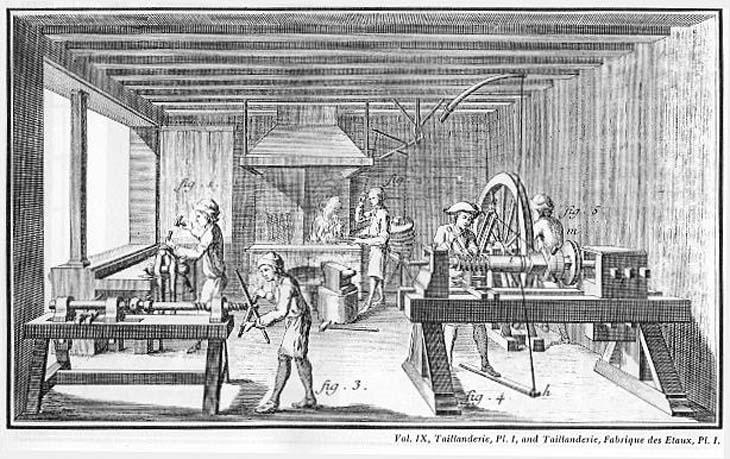 Тема 7. «Эпоха дворцовых переворотов»Задание 1.Закончи определение. Период с 1725-1762г., когда один правитель сменял другого, назывался ,,,,,,,,,,,,,,,,,,,,,,,,,,,,,,,,,,,,,,,,,,,,,,,,,,,,,,,,,,,,,,,,,,,,,,,,,,,,,,,,,,,,,,,,,,,,,,,,,,,,,,,,,,,,,,,,,,,,,,,,,,,,,,,,,,,,,,,,,,,,,,,,,,,,,,,,,,,,,,,,,,,,,,,,,,,,,,,,,,,,,,,,,,,,,,,,,,,,,,,,,,,,,,,,,,,,,,,,,,,,,,,,,,,,,,,,,,,,,,,,,,,,,,,,,,,,,,,,,,,,,,,,,,Любимцы императора и императрицы-,,,,,,,,,,,,,,,,,,,,,,,,,,,,,,,,,,,,,,,,,,,,,,,,,,,,,,,,,,,,,,,,,,,,,,,,,,,,,,,,,,,,,,,,,,,,,,,,,,,,,,,,,,,,,,,,,,,,,,,,,,,,,,,,,,,,,,,,,,,,,,,,,,,,,,,,,,,,,,,,,,,,,,,,,,,,,,,,,,,,,,,,,,,,,,,,,,,,,,,,,,,,,,,,,,,,,,,,,,,,,,,,,,,,,,,,,,,,,,,,,,,,,,,,,,,,,,,,,,,,,,,,.Задание 2.Кто эти императоры?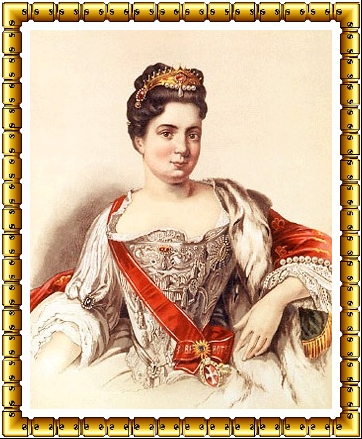 1.,,,,,,,,,,,,,,,,,,,,,,,,,,,,,,,,,,,,,,,,,,,,,,,,,,,,,,,,,,,,,,,,,,,,,,,,,,,,,,,,,,,,,,,,,,,,,,,,,,,,,,,,,,,,,,,,,,,,,,,,,,,,,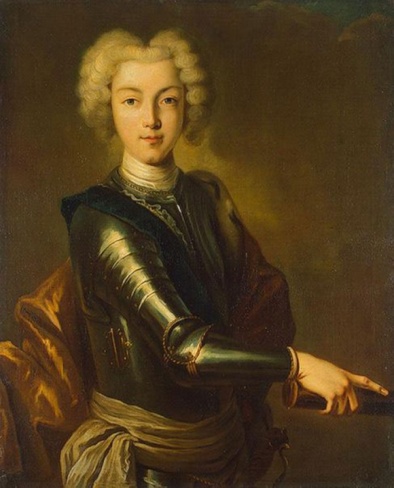 2.,,,,,,,,,,,,,,,,,,,,,,,,,,,,,,,,,,,,,,,,,,,,,,,,,,,,,,,,,,,,,,,,,,,,,,,,,,,,,,,,,,,,,,,,,,,,,,,,,,,,,,,,,,,,,,,,,,,,,,,,,,,,,,,,,,,,,,,,,,,,,,,,,,,,,,,,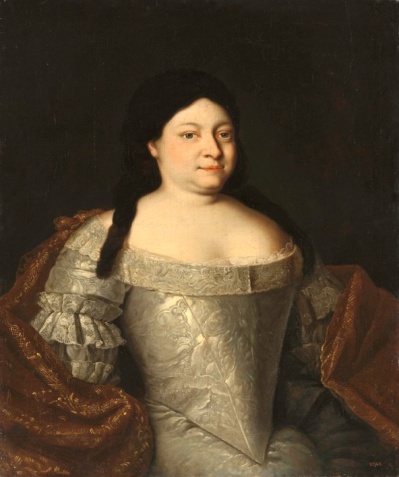 3.,,,,,,,,,,,,,,,,,,,,,,,,,,,,,,,,,,,,,,,,,,,,,,,,,,,,,,,,,,,,,,,,,,,,,,,,,,,,,,,,,,,,,,,,,,,,,,,,,,,,,,,,,,,,,,,,,,,,,,,,,,,,,,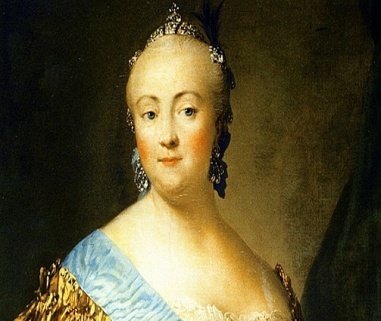 4.,,,,,,,,,,,,,,,,,,,,,,,,,,,,,,,,,,,,,,,,,,,,,,,,,,,,,,,,,,,,,,,,,,,,,,,,,,,,,,,,,,,,,,,,,,,,,,,,,,,,,,,,,,,,,,,,,,,,,,,,,,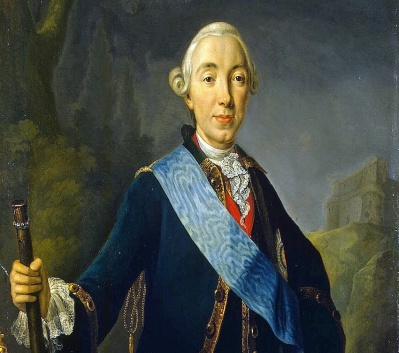 5.,,,,,,,,,,,,,,,,,,,,,,,,,,,,,,,,,,,,,,,,,,,,,,,,,,,,,,,,,,,,,,,,,,,,,,,,,,,,,,,,,,,,,,,,,,,,,,,,,,,,,,,,,,,,,,,,,,,,,,,,,,,,,,,,,,Задание 3.Вставьте пропущенные слова.Всего один год Петр III был у власти. В результате дворцового переворота он был свергнут с престола, императрицей стала ,,,,,,,,,,,,,,,,,,,,,,,,,,,,,,,,,,,,,,,,,,,,,,,,,,,,,,,,,,,,,,,,,,,,,,,,,,,,,,,,,,,,,,,,,,,,,,,,,,,,,,,,,,,,,,,,,,,,,,,,,,,,,,,,,,,,,Тема 8. «Российская академия наук и деятельность великого Ломоносова»	Задание 1.Кто этот человек?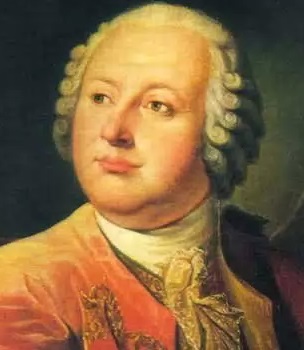 ,,,,,,,,,,,,,,,,,,,,,,,,,,,,,,,,,,,,,,,,,,,,,,,,,,,,,,,,,,,,,,,,,,,,,,,,,,,,,,,,,,,,,,,,,,,,,,,,,,,,,,,,,,,,,,,,,,,,,,,,,,,,,,,,,,,,,,,,,,,,,,,,,,,,,,,,,,,,,,,,,,,,,,,,,,,,,,,,,,,,,,,,,,,,,,,,,,,,,,,,,,,,,,,,,,,,,,,,,,,,,,,,,,,,,,,,,,,,,,,,,,,,,,,,,,,,,,,,,,,,,,,,,,,,,,,,,,,,,,,,,,,,,,,,,,,,,,,,,,,,,,,,,,,,,,Задание 2. Реши кроссворд “Наш  первый  университет ”Близ  какого  города  родился  М. Ломоносов?Специалист  по  истории.Специалист  по  механике, а  также  лицо, наблюдающее  за  работой  машин.Так  раньше  называли  поэта, сочинителя  стихов.Так  называют  человека, который  пишет  картины.Ломоносов  изучал  теорию  возникновения ….Ломоносов  изучал  теорию ….Научные  труды  Ломоносова, которые  он  писал  на  латинском  языке, рассылались  академиям  и  университетам  многих  стран  ….Ломоносов  создал  первый  русский  ….Задание 3.  Соотнеси правильно понятия и их значениеТема 9. «Основание в Москве первого Российского университета и Академии художеств»Задание 1.Закончи определение.Разночинцы-,,,,,,,,,,,,,,,,,,,,,,,,,,,,,,,,,,,,,,,,,,,,,,,,,,,,,,,,,,,,,,,,,,,,,,,,,,,,,,,,,,,,,,,,,,,,,,,,,,,,,,,,,,,,,,,,,,,,,,,,,,,,,,,,,,,,,,,,,,,,,,,,,,,,,,,,,,,,,,,,,,,,,,,,,,,,,,,,,,,,,,,,,,,,,,,,,,,,,,,,,,,,,,,,,,,,,,,,,,,,,,,,,,,,,,,,,,,,,,,,,,,,,,,,,,,,,,,,,,,,,,,,,Мещане - ,,,,,,,,,,,,,,,,,,,,,,,,,,,,,,,,,,,,,,,,,,,,,,,,,,,,,,,,,,,,,,,,,,,,,,,,,,,,,,,,,,,,,,,,,,,,,,,,,,,,,,,,,,,,,,,,,,,,,,,,,,,,,,,,,,,,,,,,,,,,,,,,,,,,,,,,,,,,,,,,,,,,,,,,,,,,,,,,,,,,,,,,,,,,,,,,,,,,,,,,,,,,,,,,,,,,,,,,,,,,,,,,,,,,,,,,,,,,,,,,,,,,,,,,,,,,,,,,,,,,,,,,,Задание 2.Что изображено на рисунке?,,,,,,,,,,,,,,,,,,,,,,,,,,,,,,,,,,,,,,,,,,,,,,,,,,,,,,,,,,,,,,,,,,,,,,,,,,,,,,,,,,,,,,,,,,,,,,,,,,,,,,,,,,,,,,,,,,,,,,,,,,,,,,,,,,,,,,,,,,,,,,,,,,,,,,,,,,,,,,,,,,,,,,,,,,,,,,,,,,,,,,,,,,,,,,,,,,,,,,,,,,,,,,,,,,,,,,,,,,,,,,,,,,,,,,,,,,,,,,,,,,,,,,,,,,,,,,,,,,,,,,,,,,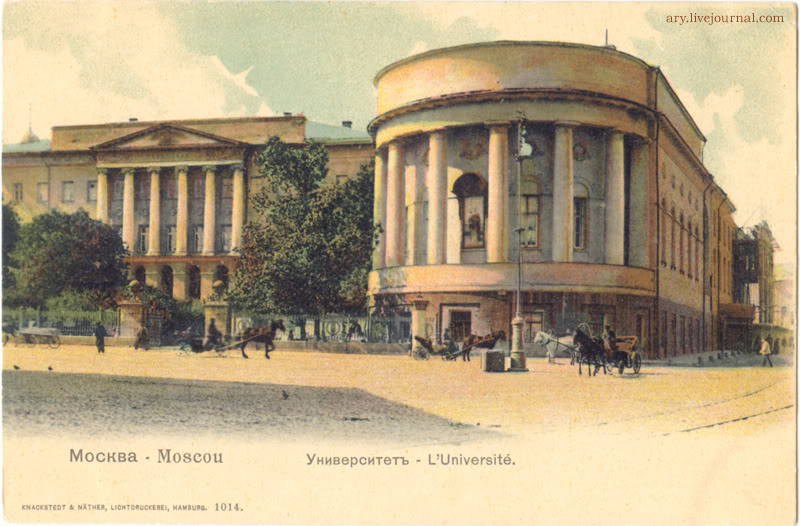 Задание 3.Благодаря его помощи в 1755г. в Москве был открыт первый университет. Кто он?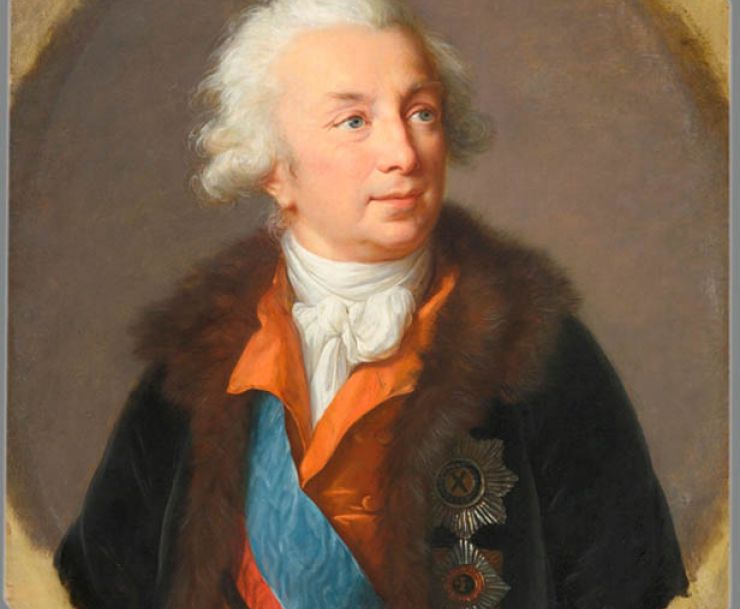 Тема 10. « Правление Екатерины II»Задание 1. Заполните перфокарту. На пересечении вопроса и правильного ответа поставьте знак «+».Задание 2. Чей это портрет?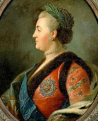 ,,,,,,,,,,,,,,,,,,,,,,,,,,,,,,,,,,,,,,,,,,,,,,,,,,,,,,,,,,,,,,,,,,,,,,,,,,,,,,,,,,,,,,,,,,,,,,,,,,,,,,,,,,,,,,,,,,,,,,,,,,,,,,,,,,,,,,,,,,,,,,,,,,,,,,,,,,,,,,,,,,,,,,,,,,,,,,,,,,,,,,,,,,,,,,,,,,,,,,,,,,,,,,,,,,,,,,,,,,,,,,,,,,,,,,,,,,,,,,,,,,,,,,,,,,,,,,,,,,,Задание 3.Выполни тест.1.Какой город был столицей России при Екатерине Великой?□1) Москва□ 3) Новгород□2) Киев□ 4) Санкт-Петербург2. Сколько лет продолжалось правление Екатерины II?1)15 лет  3)30 лет2) 24 года   4) 34 годаЗадание 4. Какие личные качества позволили Екатерине IIполучить прозвище Великая?2) сильный характер□ 3) трудолюбие□4) любовь к развлечениям4. Что сделала Екатерина IIна благо Отечества? Задание 5.  Выбери правильный порядок правленияА) Анна I, Екатерина I, Петр II, Елизавета IБ) Екатерина I, Петр II, Анна I, Елизавета IВ) Екатерина I, Анна I, Елизавета I, Петр IIГ) Анна I, Екатерина I, Елизавета I, Петр IIТема 11. «Золотой век» дворянстваЗадание 1. Заполните перфокарту. На пересечении вопроса и правильного ответа поставьте знак «+».Задание 2.Ответь на вопросы.1.Что по распоряжению Екатерины было воздвигнуто на Сенатской площади в Санкт-Петербурге в честь Петра I?□1) Петропавловский собор□ 3) Медный всадник
□2) Зимний дворец□ 4) Адмиралтейство2.В каком документе были записаны все права и привилегии дворянства?,,,,,,,,,,,,,,,,,,,,,,,,,,,,,,,,,,,,,,,,,,,,,,,,,,,,,,,,,,,,,,,,,,,,,,,,,,,,,,,,,,,,,,,,,,,,,,,,,,,,,,,,,,,,,,,,,,,,,,,,,,,,,,,,,,,,,,,,,,,,,,,,,,,,,,,,,,,,,,,,,,,,,,,,,,,,,,,,,,,,,,,,,,,,,,,,,,,,,,,,,,,,,,,,,,,,,,,,,,,,,,,,,,,,,,,,,,,,,,Задание 3. Что изображено на рисунке? 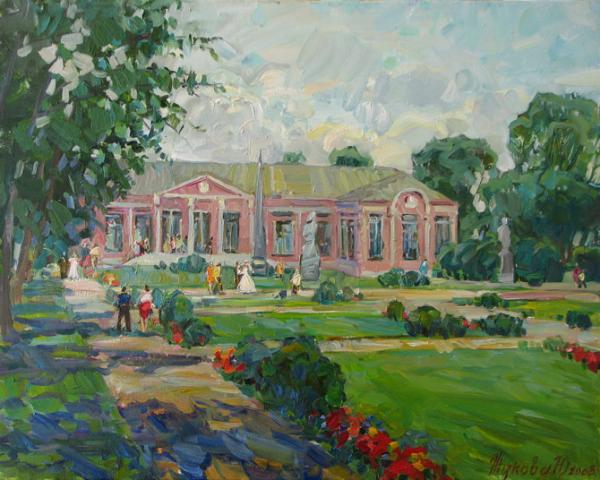 ,,,,,,,,,,,,,,,,,,,,,,,,,,,,,,,,,,,,,,,,,,,,,,,,,,,,,,,,,,,,,,,,,,,,,,,,,,,,,,,,,,,,,,,,,,,,,,,,,,,,,,,,,,,,,,,,,,,,,,,,,,,,,,,,,,,,,,,,,,,,,,,,,,,,,,,,,,,,,,,,,,,,,,,,,,,,,,,,,,,,,,,,,,,,,,,,,,,,,,,,,,,,,,,,,,,,,,,,,,,,,,,,,,,,,,,,,,,,,,,,,,,,,,,,,,,,,,,,,,,,,,,,,,,,,,,,,,,,,,,,,,,,,,,,,,,,,,,,,,,,,,,,,,,,,,,,,,,,,,,,,,,,,,,,,,,,,,,,,,,,,,,,,,,,,,,,,,,,,Тема 12. «Положение крепостных крестьян»Задание 1.Отметь правильный ответ.Положение крестьян в 18 веке? УлучшилосьУхудшилосьОсталось без измененияЗадание 2.Что имел право делать помещик с крестьянами?………………………………………………………………………………………………………………………………………………………………………………………………………………………………………………………………………………………………………………………………………………………………………………………………………………………………………………………      Задание 3.Как называлась комиссия для создания законов?,,,,,,,,,,,,,,,,,,,,,,,,,,,,,,,,,,,,,,,,,,,,,,,,,,,,,,,,,,,,,,,,,,,,,,,,,,,,,,,,,,,,,,,,,,,,,,,,,,,,,,,,,,,,,,,,,,,,,,,,,,,,,,,,,,,,,,,,,,,,,,,,,,,,,,,………,,,,,,,,,,,,,,,,,,,,,,,,,,,,,,,,,,,,,,,,,,,,,,,,,,,,,,,,,,,,,,,,,,,,,,,,,,,,,,,,,,,,,,,,,,,,,,,,,,,,,. Что такое наказы?,,,,,,,,,,,,,,,,,,,,,,,,,,,,,,,,,,,,,,,,,,,,,,,,,,,,,,,,,,,,,,,,,,,,,,,,,,,,,,,,,,,,,,,,,,,,,,,,,,,,,,,,,,,,,,,,,,,,,,,,,,,,,,,,,,,,,,,,,,,,,,,,,,,,,,,,,,,,,,,,,,,,,,,,,,,,,,,,,,,,,,,,,,,,,,,,,,,,,,,,,,,,,,,,,,,,,,,,,,,,,,,,,,,,,,,,,,,,,,,,,,,,,,,,,,,,,,,Задание 4.Что изображено на рисунке? Что этот документ давал крестьянам?,,,,,,,,,,,,,,,,,,,,,,,,,,,,,,,,,,,,,,,,,,,,,,,,,,,,,,,,,,,,,,,,,,,,,,,,,,,,,,,,,,,,,,,,,,,,,,,,,,,,,,,,,,,,,,,,,,,,,,,,,,,,,,,,,,,,,,,,,,,,,,,,,,,,,,,,,,,,,,,,,,,,,,,,,,,,,,,,,,,,,,,,,,,,,,,,,,,,,,,,,,,,,,,,,,,,,,,,,,,,,,,,,,,,,,,,,,,,,,,,,,,,,,,,,,,,,,,,,,,,,,,,,,,,,,,,,,,,,,,,,,,,,,,,,,,,,,,,,,,,,,,,,,,,,,,,,,,,,,,,,,,,,,,,,,,,,,,,,,,,,,,,,,,,,,,,,,,,,,,,,,,,,,,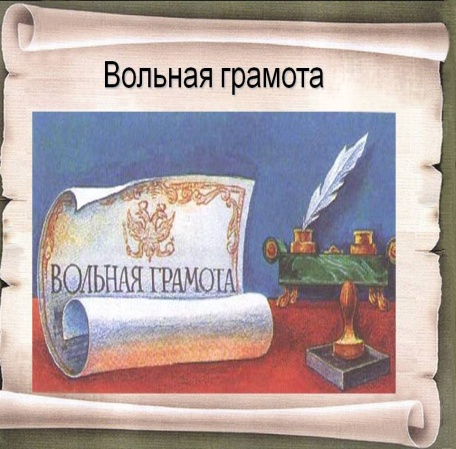 Тема 13. «Восстание под предводительством Е. Пугачева»Задание 1. Кто этот человек?,,,,,,,,,,,,,,,,,,,,,,,,,,,,,,,,,,,,,,,,,,,,,,,,,,,,,,,,,,,,,,,,,,,,,,,,,,,,,,,,,,,,,,,,,,,,,,,,,,,,,,,,,,,,,,,,,,,,,,,,,,,,,,,,,,,,,,,,,,,,,,,,,,,,,,,,,,,,,,,,,,,,,,,,,,,,,,,,,,,,,,,,,,,,,,,,,,,,,,,,,,,,,,,,,,,,,,,,,,,,,,,,,,,,,,,,,,,,,,,,,,,,,,,,,,,,,,,,,,,,,,,,,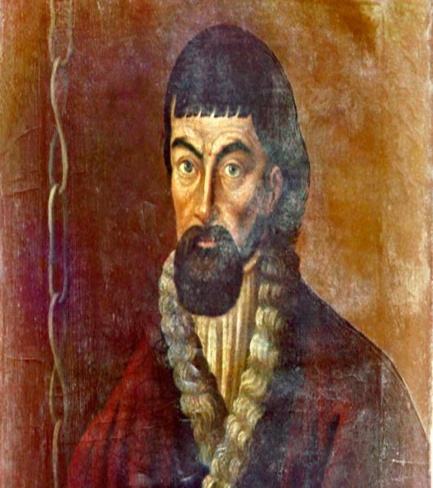 Задание 2.Назови годы восстания под предводительством Е.И.Пугачева.,,,,,,,,,,,,,,,,,,,,,,,,,,,,,,,,,,,,,,,,,,,,,,,,,,,,,,,,,,,,,,,,,,,,,,,,,,,,,,,,,,,,,,,,,,,,,,,,,,,,,,,,,,,,,,,,,,,,,,,,,,,,,,,,,,,,,,,,,,,,,,,,,,,,,,,,,,,,,,,,,,,,,,,,,,,,,,,,,,,,,,,,,,,,,,,,,,,,,,,,,,,,,,,,,,,,,,,,,,,,,,,,,,,,,,,,,,,,,,,,,,,,,,,,,,,,,,,,,,,,,,,,,Задание 3. Реши тест.Кто возглавил знаменитое крестьянское восстание в царствование Екатерины II?а) А. Меншиковб) Е. Пугачевв) Ф. Ушаков2.В каком году началось восстание?3.Уберите лишнее3.Восстание охватило города 1.Саратов2.Оренбург3.Москву4.Восстание Пугачева закончилось1. победой крестьян2. поражением крестьян5. Жизнь крестьян после восстания1. стала лучше2.стала хуже3. не измениласьТема 14. « Русско-турецкие войны второй половины XVIII века»Задание 1.Кто эти люди?1.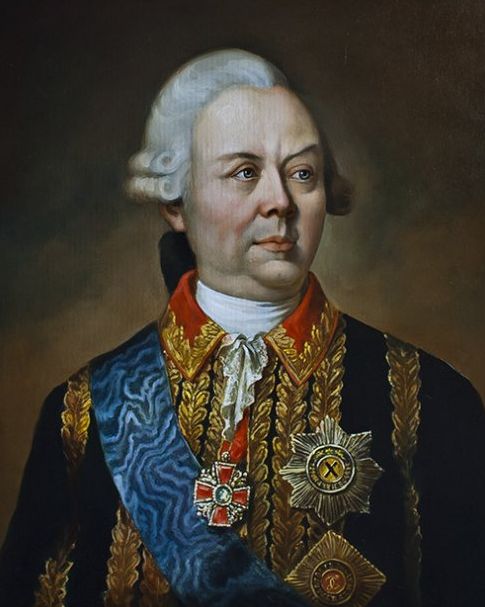 2. 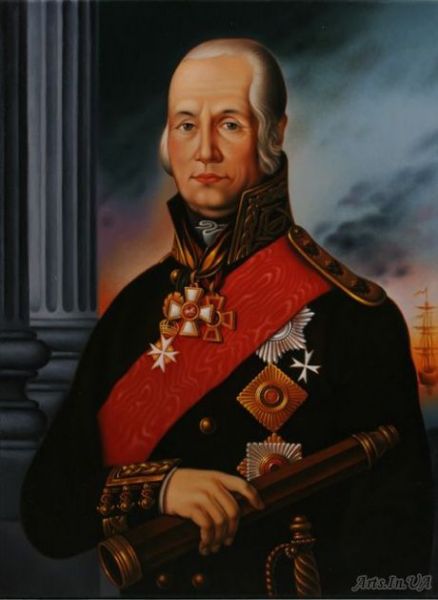 1.,,,,,,,,,,,,,,,,,,,,,,,,,,,,,,,,,,,,,,,,,,,,,,,,,,,,,,,,,,,,,,2.,,,,,,,,,,,,,,,,,,,,,,,,,,,,,,,,,,,,,,,,,,,,,,,,,,,,,,,,,,,,,,,Задание 2.Реши тест.1. Командующей русской армией в русско-турецкой войне 1768-1774гг.:1. А.Г.Орлов2. П.А.Румянцев3. Г.А.Потёмкин4. П.И.Панин2. Главным событием заключительного этапа второй русско-турецкой войны конца XVIII в. стало:1. форсирование Дуная2. взятие Туртукая3. овладение крепостью Очаков4. взятие Измаила3. Присоединение Крыма к России произошло в:1. 1775г. 2. 1783г. 3. 1785г. 4. 1791г.4. Черноморским флотом в ходе русско-турецкой войны 1787-1891гг. командовал:1. С.Ф.Апраксин 2. Г.А.Спиридов 3. А.Г.Орлов 4. Ф.Ф.Ушаков5. В результате русско-турецкой войны 1768-1774гг. Россия:1. получила выход в Чёрное море2. возвратила Азов3. добилась права иметь крепости и флот в Азовском море4. вернула Турции занятые русскими войсками Бессарабию и Дунайские княжества6.Фамилия великого русского полководца перешедшего с войсками через горы Альпы?а) П. Румянцевб) М. Кутузовв) А. Суворов7.Кто руководил присоединением Крыма к России?а) Г. Потёмкинб) И. Шуваловв) А. ОрловЗадание 3. Реши кроссворд.Лучший  полководец  России.Лучший  флотоводец  России.Летом  1783  года  в  этот  порт  прибыло  4  тысячи  моряков  для  постройки  кораблей.В  конце  18  века  перед  Россией  стала  важная  задача – в  кратчайшие  сроки  создать  на  этом  море  свой  флот.Низшее  воинское  звание  офицера  в  России.Служебный  разряд.Звание  или  чин  высшего  командного  состава  военно-морских  сил.Высшее  воинское  звание,  присваиваемое  за  особо  выдающиеся  военные  заслуги.Книга  А.  В.  Суворова  называлась  « Наука  . . .».А.  В.  Суворов  и  Ф.  Ф.  Ушаков  ввели  новые  правила  . . .  боя.На  этом  море  Ф.  Ф.  Ушаков  одержал  победу  над  французами.Остров,  где  Ф.  Ф.  Ушаков  взял  штурмом  французскую  крепость.За  более чем  50  лет  воинской  службы  Суворов  не  проиграл ни  одного  сражения. Он  был  . . .   .Слова для справок  Корфу Непобедимый Чёрное  Капрал   Чин   Адмирал  Генералиссимус   Побеждать Ведения   Средиземное  Суворов   Ушаков  Херсонес  Задание 4.О ком идет речь?Одна из самых ярких личностей из ближайшего окружения Екатерины П. Он за присоединение Крыма мирным путем получил титул светлейшего князя Таврического. Как губернатор Новороссии успешно руководил освоением и заселением этого края. Он много сделал для создания торгового и военного флота на Черном море.,,,,,,,,,,,,,,,,,,,,,,,,,,,,,,,,,,,,,,,,,,,,,,,,,,,,,,,,,,,,,,,,,,,,,,,,,,,,,,,,,,,,,,,,,,,,,,,,,,,,,,,,,,,,,,,,,,,,,,,,,,,,,,,,,,,,,,,,,,,,,,,,,,,,,,,,,,,,,,,,,,,,,,,,,,,,,,,,,,,,,,,,,,,,,,,,,,,,,,,,,,,,,,,,,,,,,,,,,,,,,,,,,,,,,,,,,,,,,,,,,,,,,,,,,,,,,,,,,,,,,,,,,,,,,,,,,,,,,,,,,,,,,,,,,,,,,,,,,,,,,,,,,,,,,,,,,,,,,,,,,,,,,,,,,,,,,,,,,,,,,,,,,,,,,,,,,,,,,,,,,,,,,,,,,,,,,,,,,,,,Задание 5.	О чем идет речь ?О каком сражении говорится в рапорте адмирала Г. А. Спиридова; «Турецкий флот атаковали, разбили, разломали, сожгли, на небо пустили, потопили и в пепел обратили и оставили на том месте страшное позорище, а сами стали быть во всем архипелаге господствующими». В честь этой победы была выбита медаль с лаконичной надписью «Был»,,,,,,,,,,,,,,,,,,,,,,,,,,,,,,,,,,,,,,,,,,,,,,,,,,,,,,,,,,,,,,,,,,,,,,,,,,,,,,,,,,,,,,,,,,,,,,,,,,,,,,,,,,,,,,,,,,,,,,,,,,,,,,,,,,,,,,,,,,,,,,,,,,,,,,,,,,,,,,,,,,,,,,,,,,,,,,,,,,,,,,,,,,,,,,,,,,,,,,,,,,,,,,,,,,,,,,,,,,,,,,,,,,,,,,,,,,,,,,,,,,,,,,,,,,,,,,,,,,,,,,,,,,,,,,,,,,,,,,,,,,,,,,,,,,,,,,,,,,,,,,,,,,,,,,,,,,,,,,,,,,,,,,,,,,,,,,,,,,,,,,,,,,,,,,,,,,,,,,,,,,,,,,,,,,,,,,,,,,,,,,,,,,,,,,,,,,,,,Повторение  по теме  «Екатерина II»Столица  России  при  Екатерине  II.Императрица  Екатерина  стремилась  придать  Петербургу   ….   вид.Здание,  построенное  при  Екатерине  II   как  библиотека. Сегодня  это  крупнейший  художественный  музей  в  мире.Чем  украшали  сады  и  парки  при  Екатерине  Великой?Что  даровала  Екатерина  Великая  дворянству?За  выход,  к  какому  морю  в  период  царствования  Екатерины  Россия  вела  продолжительные  войны?При  Екатерине  были  открыты  различные  учебные  . . .   .В  это  время  укрепилось  . . .   право.Кто  был  предводителем  самой  крупной  крестьянской  войны,   вспыхнувшей  в  годы  правления  Екатерины  Великой?Екатерина.Слова для справкиПугачёв Привилегии Чёрное Заведения  Крепостное  Эрмитаж    Решётки Европейский ПетербургТема 15. «Знаменитый полководец Александр Суворов»Задание 1. Кто этот человек?,,,,,,,,,,,,,,,,,,,,,,,,,,,,,,,,,,,,,,,,,,,,,,,,,,,,,,,,,,,,,,,,,,,,,,,,,,,,,,,,,,,,,,,,,,,,,,,,,,,,,,,,,,,,,,,,,,,,,,,,,,,,,,,,,,,,,,,,,,,,,,,,,,,,,,,,,,,,,,,,,,,,,,,,,,,,,,,,,,,,,,,,,,,,,,,,,,,,,,,,,,,,,,,,,,,,,,,,,,,,,,,,,,,,,,,,,,,,,,,,,,,,,,,,,,,,,,,,,,,,,,,,,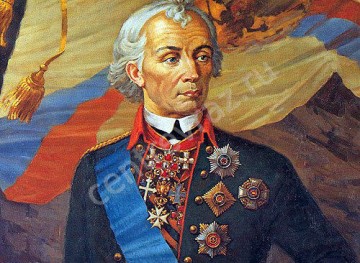 Задание 2. Заполните перфокарту. Выбрав правильный ответ, отметьте его знаком «+».Задание 3.За что Суворов получил звание генералиссимуса?,,,,,,,,,,,,,,,,,,,,,,,,,,,,,,,,,,,,,,,,,,,,,,,,,,,,,,,,,,,,,,,,,,,,,,,,,,,,,,,,,,,,,,,,,,,,,,,,,,,,,,,,,,,,,,,,,,,,,,,,,,,,,,,,,,,,,,,,,,,,,,,,,,,,,,,,,,,,,,,,,,,,,,,,,,,,,,,,,,,,,,,,,,,,,,,,,,,,,,,,,,,,,,,,,,,,,,,,,,,,,,,,,,,,,,,,,,,,,,,,,,,,,,,,,,,,,,,,,,,,,,,,,,,,,,,,,,,,,,,,,,,,,,,,,,,,,,,,,,,,,,,,,,,,,,,,,,,,,,,,,,,,,,,,,,,,,,,,,,,,,,,,,,,,,,,,,,,,,,,,,,,,,,,,,,,,,,,,,,,,,,,,,,,,,,,,,,,,,,,Задание 4.Именем А.В.Суворова названы………,,,,,,,,,,,,,,,,,,,,,,,,,,,,,,,,,,,,,,,,,,,,,,,,,,,,,,,,,,,,,,,,,,,,,,,,,,,,,,,,,,,,,,,,,,,,,,,,,,,,,,,,,,,,,,,,,,,,,,,,,,,,,,,,,,,,,,,,,,,,,,,,,,,,,,,,,,,,,,,,,,,,,,,,,,,,,,,,,,,,,,,,,,,,,,,,,,,,,,,,,,,,,,,,,,,,,,,,,,,,,,,,,,,,,,,,,,,,,,,,,,,,,,,,,,,,,,,,,,,,,,,,,,,,,,,,,,,,,,,,,,,,,,,,,,,,,,,,,,,,,,,,,,,,,,,,,,,,,,,,,,,,,,,,,,,,,,,,,,,,,,,,,,,,,,,,,,,,,,,,,,,,,,,,,,,,,,,,Тема 16. «Русские изобретатели и умельцы»1. Задание 1. Заполните перфокарту. Выбрав правильный ответ, отметьте его знаком «+».Задание 2. Кроссворд «Механик – самоучка».Так  называют  человека,  который  изобретает  что – нибудь.Человек,  занимающийся  торговлей.В  детстве  Кулибина  тянуло  к  . . .   .Кулибин  родился  в  городе  Нижний  . . .   .Кто  дал  деньги  Кулибину  для  изготовления  удивительных  часов?Как  назывались  часы,  которые  сделал  И.  Кулибин?Астрономический  прибор  для  изучения  небесных  тел  по  их  электромагнитному  излучению.Увеличительный прибор  для  рассматривания  предметов,  неразличимых  простым  глазом.Куда  был  приглашён  И.  Кулибин?Какую  машину  изобрёл  И.  Кулибин?Его  интересовала  идея  создания  . . .   судна.Иван  Кулибин.Изобретатель   Торговец.    Механизмы Новгород Купец Куранты Телескоп Микроскоп Петербург Электрическая  СамоходноеТема 17. « Развитие литературы и искусства в 18 веке»Задание 1. Тест. Автором первых драматических произведений был1.И.П.Аргунов2.Д.И.Фонвизин3.Ф.И.ШубинЗадание 2.Закончи предложение1.Особого расцвета в 18 веке достигла ………                              живопись.2. В 1778г. На Сенатской площади был установлен памятник,,,,,,,,,,,,,,,,,,,,,,,,,,,,,,,,,,,,,,,,,,,,,,,,,,,,,,,,,,,,,,,,,,,,,,,,,,,,,,,,,,,,,,,,,,,,,,,,,,,,,,,,,,,,,,,,,,,,,,,,,,,,,,,,,,,,,,,,,,,,,,,,,,,,,,,,,,,,,,,,,,,,,,,,,,,,,,,,,,,,,,,,,,,,,,,,,,,,,,,,,,,,,,,,,,,,,,,,,,,,,,,,,,,,,,,,,,,,,,,,,,,,,,,,3.Автором его является скульптор,,,,,,,,,,,,,,,,,,,,,,,,,,,,,,,,,,,,,,,,,,,,,,,,,,,,,,,,,,,,,,,,,,,,,,,,,,,,,,,,,,,,,,,,,,,,,,,,,,,,,,,,,,,,,,,,,,,,,,,,,,,,,,,,,,,,,,,,,,,,,,,,,,,,,,,,,,,,,,,,,,,,,,,,,,,,,,,,,,,,,,,,,,,,,,,,,,,,,,,,,,,,,,,,,,,,,,,,,,,,,,,,,,,,,,,,,,,,,,,,,,,,,,,,,4.По проектам Казакова построены здания Сената в Кремле и ,,,,,,,,,,,,,,,,,,,,,,,,,,,,,,,,,,,,,,,,,,,,,,,,,,,,,,,,,,,,,,,,,,,,,,,,,,,,,,,,,,,,,,,,,,,,,,,,,,,,,,,,,,,,,,,,,,,,,,,,,,,,,,,,,,,,,,,,,,,,,,,,,,,,,,,,,,,,,,,,,,,,,,,,,,,,,,,,,,,,,,,,,,,,,,,,,,,,,,,,,,,,,,,,,,,,,,,,,,,,,,,,,,,,,,,,,,,,,,,,,,,,,,,,,,,,,,,,,,,,,,,,,Задание 3. В каком городе находится самый крупный музей России — Эрмитаж?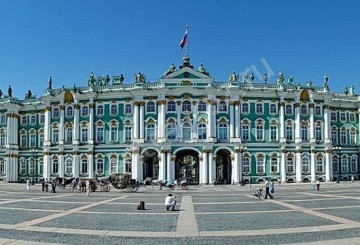  ,,,,,,,,,,,,,,,,,,,,,,,,,,,,,,,,,,,,,,,,,,,,,,,,,,,,,,,,,,,,,,,,,,,,,,,,,,,,,,,,,,,,,,,,,,,,,,,,,,,,,,,,,,,,,,,,,,,,,,,,,,,,,,,,,,,,,,,,,,,,,,,,,,,,,,,,,,,,,,,,,,,,,,,,,,,,,,,,,,,,,,,,,,,,,,,,,,,,,,,,,,,,,,,,,,,,,,,,,,,,,,,,,,,,,,,,,,,,,,,,,,,,,,,,,,,,,,,,,,,,,,,,,,,,,,,,,,,,,,,,,,,,,,,,,,,,,,,,,,,,,,,,,,,,,,,,,,,,,,,,,,,,,,,,,,,,,,,,,,,,,,,,,,,,,,,,,,,,,,,,,,,,,,,,,,,,,,,,,,,,,,,,,,,,,,,,,,,,,Задание 4. Этот памятник является символом города Санкт-Петербурга.  Кто его автор?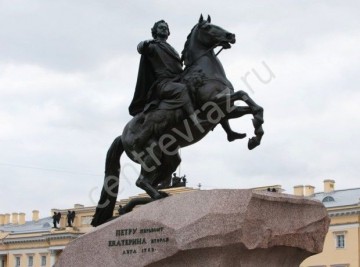  ,,,,,,,,,,,,,,,,,,,,,,,,,,,,,,,,,,,,,,,,,,,,,,,,,,,,,,,,,,,,,,,,,,,,,,,,,,,,,,,,,,,,,,,,,,,,,,,,,,,,,,,,,,,,,,,,,,,,,,,,,,,,,,,,,,,,,,,,,,,,,,,,,,,,,,,,,,,,,,,,,,,,,,,,,,,,,,,,,,,,,,,,,,,,,,,,,,,,,,,,,,,,,,,,,,,,,,,,,,,,,,,,,,,,,,,,,,,,,,,,,,,,,,,,,,,,,,,,,,,,,,, Тема 18. «Быт русских людей в 18 веке»Задание 1. Заполните перфокарту. Выбрав правильный ответ, отметьте его знаком «+».Задание 2. Закончи предложения1.Дворянки и аристократки украшали платья,,,,,,,,,,,,,,,,,,,,,,,,,,,,,,,,,,,,,,,,,,,,,,,,,,,,,,,,,,,,,,,,,,,,,,,,,,,,,,,,,,,,,,,,,,,,,,,,,,,,,,,,,,,,,,,,,,,,,,,,,,,,,,,,,,,,,,,,,,,,,,,,,,,,,,,,,,,,,,,,,,,,,,,,,,,,,,,,,,,,,,,,,,,,,,,,,,,,,,,,,,,,,,,,,,,,,,,,,,,,,,,,,,,,,,,,,,,,,,,,,,,,,,,,,,,,,,,,,,,,,,,,,,,,,,,,,,,,,,,,,,,,,,,,,,,,,,,,,,,,,,,,,,,,,,,,,,,,,,,,,,,,,,,,,,,,,,,,,,,,,,,,,,,,,,,,,,,,,2.В  XVIII веке аристократы стали употреблять в пищу европейскую еду,,,,,,,,,,,,,,,,,,,,,,,,,,,,,,,,,,,,,,,,,,,,,,,,,,,,,,,,,,,,,,,,,,,,,,,,,,,,,,,,,,,,,,,,,,,,,,,,,,,,,,,,,,,,,,,,,,,,,,,,,,,,,,,,,,,,,,,,,,,,,,,,,,,,,,,,,,,,,,,,,,,,,,,,,,,,,,,,,,,,,,,,,,,,,,,,,,,,,,,,,,,,,,,,,,,,,,,,,,,,,,,,,,,,,,,,,,,,,,,,,,,,,,,,,,,,,,,,,,,,,,,,,,,,,,,,,,,,,,,,,,,,,,,,,,,,,,,,,,,,,,,,,,,,,,,,,,,,,,,,,,,,,,,,,,,,,,,,,,,,,,,,,,,,,,,,,,,,,,,,,,,,,,,,,,,,,,,,,,,,,,,,,,,,,,,,,,,,,,,,,,,,,,,,,,,,,,,,,,,,,,,,,,,,,,,,,,,,,,,,,,,,,,,,,,,,,,,,,,,,,,,,,,,,,,,,,,,,,,,,,,,,,,,,,,,,,,,,,,,,,,,,,,,,,,,,,,,,,,,,,,,,,,,,,,,,,,,,,,,,,,,,,,,,,,,,,,,,,,,,,,,,,,,,,,,,,,,,,,,,,,,,,,,,,,,,,,,,,,,,,,,,,,,,,,,,,,,,,,,,,,,,,,,,,,,,,,,,,,,,,,,,,,,,,,,,,,,,,,,,,,,,,,,,,,,,,,,,,,,,,,,,,,,,,,,,,,,,,,,,,,,,,,,,,,,,,,,,,,,,,,,,,,,,,,,,,,,,,,,,,,,,,,,,,,,,,,,,,,,,,,,,,,,,,,,,,,,,,,,,,,,,,,,,,,,,,,,,,,,,,,,,,,,,,,,,,,,,,,,,,,,,,,,,,,,,,,,,,,,,,,,,,,,,,,,,,,,,,,,,,Раздел «История России в XIX в.»Тема 1. «Россия в начале XIX века»Задание 1. Заполните схему «Управление государством при Александре 1».Задание 2. Тест. Указ о вольных хлебопашцах был издан:а) в .;б) в .;в) в .;г) в .Задание 3.  Выполните тест. Правильные ответы подчеркните.1. О ком из великих князей идет речь в отрывке?«В его царствование был разрешен ввоз книг из-за границы, открыты лицеи, гимназии, первый университет».Иван ГрозныйАлександр 1Петр12. В каком году Александр 1 был провозглашен императором? (подчеркните правильный ответ)- 1803 г.                             - 1812 г.                                      – 1801г.3.В каком году император Александр I взошел на престол? (подчеркните правильный ответ)в . 2) в .3) в . 4) в .4.Кружок ближайших друзей Александра I, неофициальный совещательный орган при императоре называлсяИзбранной радойНегласным комитетомНепременным советомВерховным тайным советом5.Указ Александра I, по которому помещики могли отпускать своих крепостных на волю с землей за выкуп, был опубликован1)в . 2)в .в 3).4)в .Тема 2. «Начало Отечественной войны 1812г.» Задание 1. Ответь на вопросы.Когда была Отечественная война?..................................................................................................................................................................................................................................................................................Как называется самое крупное сражение Отечественной войны?……………………………………………………………………………………………..Кто победил в Отечественной войне?……………………………………………………………………………………………Кто был главнокомандующим русской армией в годы войны?................................................................................................................................................................................................................................................................................Задание 2.Выполни тест.Отечественная война началась: а) 12(24) июня 1812 года; б) 12 июля 1812 года; в)  12 августа 1812 года.2.С какой страной воевала Россия?1. Италия 2. Франция3.Англия3.Первой русской армией командовал: а) Барклай де Толли; б) Багратион; в) Тормасов.Задание 3.Рассмотрите карту на стр 210. У какого города соединились русские армии?..................................................................................................Задание 4.Закончи предложение. Высшее воинское звание-…………………………………………………Тема 3. «Бородинская битва»Задание 1.Где произошло Бородинское сражение?..............................................................................................................................................................................................................................................Задание 2. Тест. Командующий русской армией в Бородинской битве?1. Кутузов2.Раевский3.Александр12. Батареей, которая находилась в центре боевого расположения русских войск на Бородинском поле, командовалН. Раевский   2)П. Багратион  3)Д. Давыдов      4)Ф. УваровЗадание 3.Определите, о ком идет речь? «Происходил из семьи грузинских князей. Любимец армии, был бесстрашен в бою. В Отечественную войну 1812 года командовал второй армией. Настаивал на генеральном сражении. В Бородинском сражении получил тяжелое ранение»А) М. Кутузов;	Б) М. Барклай-де-Толли;	В) П. БагратионЗадание 4. Заполните перфокарту. Выбрав правильный ответ, отметьте его знаком «+».Задание 5. Прочтите отрывок из сочинения А.О. Ишимовой и напишите фамилию полководца, о котором идет речь.«Князь... был тот самый главнокомандующий русской армией в Турции, который умел искусством и храбростью своей заставить турок заключить столь необходимый для России мир, несмотря на все старания французского императора помешать тому... Императрица Екатерина II и императоры Павел и Александр всегда оказывали ему равное благоволение... Возвратясь после славного мира турецкого в Петербург, он был принят жителями столицы с восхищением, тем более что общее уныние было уже повсеместным. Взоры всех с надеждой обратились на знаменитого сподвижника Суворова, и, как только ополчения нескольких губерний были готовы явиться к армии, обе столицы единодушно назвали его главным начальником этого войска..Одобряя в полной мере намерения Барклая де Толли дать наконец генеральное сражение [он] избрал для этого место у села Бородино».  Ответ:	Задание 6.Кроссворд.   Бородино – поле  русской  славы.Имя  Наполеона,  императора  Франции  с  1804  года.Почти  вся  её  территория  была  завоёвана  Наполеоном  к  1812  году.Страна,  границу  которой  в  1812  году  перешли  войска  Наполеона.В  опасное  для  России  время  в  1812  году  командующим  русскими  войсками  был  назначен  опытный  военоначальник  князь  Михаил  Илларионович  . . .   .Кутузов  принял  непростое  решение :  чтобы  сохранить  армию,  он  решил  . . .  Москву неприятелю.Покинув  Москву,  армия  Наполеона  начала  своё  . . .   .Поход  русской  армии  в  Европу  положил  . . .   завоевательной  политике  Наполеона.В  честь  победы  над  Французами  и  в  память  о  погибших  русских  солдатах  в  Москве  был  . . .   храм  Христа  Спасителя.Тема 4. «Оставление Москвы»Задание 1.Выполни кроссворд.На совете Фили решался вопрос:  а) оставить Москву без боя или сражаться за нее до последней капли крови; б) кто должен возглавить русскую армию; в) как пополнить продовольственные запасы?Решение об оставлении Москвы французам было принято на военном совете в: а) Филях; б) Тарутино; в) Шевардино.В Москве Наполеон : а) укрепил и пополнил свою армию; б) «потерял» свою армию; в) состояние армии не изменилосьОсновной задачей Кутузова после выхода Наполеона из Москвы было:а) открыть рязанскую дорогу; б) не допустить похода Наполеона на Петербург;в) заставить Наполеона идти по старой смоленской дороге.Задание 2.Какое решение было принято на совете в Филях?…………………………………………………………………………………………………………………………………………………………………………………………Задание 3.Кому принадлежат слова? «С потерей Москвы не потеряна армия, с потерей армии будет потеряна не только Москва, но и вся Россия»……………………………………………………………………………………………Тема 5. « Народная война против Наполеона»Задание 1. Заполните перфокарту. Выбрав правильный ответ, отметьте его знаком «+».Задание 2.Кто помогал русской армии в разгроме французов?................................................................................................................Задание 3.В чем заключалась помощь партизанских отрядов?……………………………………………………………………………………………………………………………………………………………………………………………………………………………………………Тема 6. « Отступление и гибель французской армии»Задание 1.Когда закончилась Отечественная война?,,,,,,,,,,,,,,,,,,,,,,,,,,,,,,,,,,,,,,,,,,,,,,,,,,,,,,,,,,,,,,,,,,,,,,,,,,,,,,,,,,,,,,,,,,,,,,,,,,,,,,,,,,,,,,,,,,,,,,,,,,,,,,,,,,,,,,,,,,,,,,,,,,,,,,,,,,,,,,,,,,,,,,,,,,,,,,,,,,,,,,,,,,,,,,,,,,,,,,,,,,,,,,,,,,,,,,,,,,,,,,,,,,,,,,,,,,,,,,,,,,,,,,,,,,,,,,,Задание2. Что изображено на иллюстрации стр.228?,,,,,,,,,,,,,,,,,,,,,,,,,,,,,,,,,,,,,,,,,,,,,,,,,,,,,,,,,,,,,,,,,,,,,,,,,,,,,,,,,,,,,,,,,,,,,,,,,,,,,,,,,,,,,,,,,,,,,,,,,,,,,,,,,,,,,,,,,,,,,,,,,,,,,,,,,,,,,,,,,,,,,,,,,,,,,,,,,,,,,,,,,,,,,,,,,,,,,,,,,,,,,,,,,,,,,,,,,,,,,,,,,,,,,,,,,,,,,,,,,,,,,,,,,,,,,,,,,,,,,,,,,,,,,,,,,,,,,,,,,,,,,,,,,,,,,,,,,,,,,,,,,,,,,,,,,,,,,,,,,,,,,,,,,,,,,,,,,,,,,,,,,,,,,,,,,,,,,,,,,,,,,,,,,Задание 3.Почему русский народ одержал победу над врагом ?,,,,,,,,,,,,,,,,,,,,,,,,,,,,,,,,,,,,,,,,,,,,,,,,,,,,,,,,,,,,,,,,,,,,,,,,,,,,,,,,,,,,,,,,,,,,,,,,,,,,,,,,,,,,,,,,,,,,,,,,,,,,,,,,,,,,,,,,,,,,,,,,,,,,,,,,,,,,,,,,,,,,,,,,,,,,,,,,,,,,,,,,,,,,,,,,,,,,,,,,,,,,,,,,,,,,,,,,,,,,,,,,,,,,,,,,,,,,,,,,,,,,,,,,,,,,,,,,,,,,,,,,,,,,,,,,,,,,,,,,,,,,,,,,,,,,,,,,,,,,,,,,,,,,,,,,,,,,,,,,,,,,,,,,,,,,,,,,,,,,,,,,,,,,,,,,,,,,,,,,,,,,,,,, Задание 4.Тест.Армия Наполеона была разгромлена а) в Малоярославце; б) на р. Березине; в) Смоленске, г) у р. Неман5.После какого сражения французская армия вынуждена была отступать по старой Смоленской дороге. А) под Смоленском, Б) под Калугой, В) под Малоярославцем.6.Отечественная война 1812 года была закончена в а) октябре 1812 года; б) ноябре 1812 года; в) декабре 1812 года.Задание 5. Почему русский народ одержал победу?……………………………………………………………………………………………………………………………………………………………………………………………………………………………………………………………………………………………………………………………………………………………………………………………………………………………………………………………………………………………………………………………………………………………………………………………………………………………………… Тема 7. «Правление Александра I»Задание 1.Закончи предложения.1.Назовите  имя русского царя, в годы царствования которого была выиграна война с Наполеоном.………………………………………………………………………………………………………………………………………………………………Задание 2.Что такое «военное поселение»?………………………………………………………………………………………………………………………………………………………………Задание 3.Кто этот человек? Этот человек служил еще императору Павлу I, имел генеральское звание, он и еще несколько высших чиновников стали готовить проект реформ.Тема 8. «Создание тайных обществ в России»Задание 1.Соотнеси правильно понятия и их значениеЗадание 2.Закончи предложениеВ 1821 году были созданы 2 большие тайные общества…………………………………………………………………………………………………………………………………………………………………………………………………………………………………………………………………………………………………………………….Задание 3.Закончи предложениеВо главе Северного общества стояли……………………………………………………………………………………………………………………………………………………….Южное общество возглавлял ……………………………………………………………………………………………………………………………………………………………Тема 9. «Восстание декабристов»Задание 1. Соотнеси правильно понятия и их значениеЗадание 2. Назовите дату восстания декабристов.………………………………………....................................................................................................................................................................................................................................................................................................................Задание 3. Рассмотри иллюстрацию на стр. 238. Где произошло восстание декабристов?..............................................................................................................................................................................................................................................................................................................................................................................................................................................................................................................................................................................................................Задание 4.Чем закончилось восстание декабристов?………………………………………………………………………………………………………………………………………………………………………………………………………………………………………………………………………………………………………………………………………………………………………………………………………………………………………………………………………………………………………………………………………………………………………………Тема 10. «Император Николай I»Задание 1.Кто этот человек?,,,,,,,,,,,,,,,,,,,,,,,,,,,,,,,,,,,,,,,,,,,,,,,,,,,,,,,,,,,,,,,,,,,,,,,,,,,,,,,,,,,,,,,,,,,,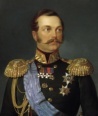 Задание 2.Закончи предложениеВ декабре 1825г. На престол вступил император……………………………………………………………………………………………………………………………………………………Задание 3. Соотнеси правильно понятия и их значениеТема 11. «Золотой век русской культуры»Задание 1. Соотнеси правильно понятия и их значениеЗадание 2.Заполни таблицуЗадание 3. Рассмотри иллюстрацию на стр.248. Где находится здание Оружейной палаты?……………………………………………………………………………………………………………………………………………………………………………………………………………………………………………………………………………………………………………………………..Задание 4.  Рассмотри иллюстрацию на стр.249. Где находится здание Русского музея?……………………………………………………………………………………………………………………………………………………………………………………………………………………………………………….Задание 5.Как называется историческое  произведение Н.М.Карамзина?……………………………………………………………………………………………………………………………………………………………………………………………………………………………………………..Тема 12. «Великий русский поэт А.С.Пушкин»Задание 1.Какие произведения А.С.Пушкина Вы читали?……………………………………………………………………………………………………………………………………………………………………………………………………………………………………………………………………………………………………………………………………………………………………………………………………………………………………………………………………………………………..Задание 2.  Соотнеси правильно понятия и их значениеЗадание 3. Кем был М.Ю.Лермонтов?………………………………………………………………………………………………………………………………………………………………………………………………………………………………………………………………………………………………………………………………………………………………………………………………………………...Задание 4. Назовите произведение М.Ю.Лермонтова, в котором он описал знаменитую битву и героизм наших воинов.………………………………………………………………………………………………………………………………………………………………………………………………………………………………………………………………………………………………………………………………………………………………………………………………………………Тема 13. «Развитие науки и географические открытия в 1 половине XIX века»Задание 1. Соотнеси правильно понятия и их значениеЗадание 2. Кто изобрел первый в мире телеграф?………………………………………………………………………………………………………………………………………………………………………………………………………………………………………………………………………………………………………………………………………………………………………………………………………………………………………………………………………………………………...Задание 3. Какое изобретение положило начало железнодорожному строительству в России?Задание 4.Кто возглавил?Задание 5.Закончи предложениеРусскими учеными-путешественниками в 1819г. была открыта…………………………………………………………………………………………………………………………………………………………………………………………………………………………………………………………………………………………………Тема 14. «Крымская война 1853-1856 годов»Задание 1.С какой страной воевала Россия в Крымской войне?А) ИраномБ) ТурциейВ) ПруссиейЗадание 2. Где русская флотилия полностью разбила турецкую флотилию?……………………………………………………………………………………………………………………………………………………………………………………………………………………………………………..Задание 3.   Соотнеси правильно понятия и их значениеЗадание 4. Кто возглавлял оборону Севастополя?……………………………………………………………………………………………………………………………………………………………………………………………………………………………………………………………………………………………………………………………………………………………………………………………………………..Задание 5. Чем  закончилась Крымская война?Тема 15. «Отмена крепостного права»Задание 1. Соотнеси правильно понятия и их значениеЗадание 2. Назовите имя русского царя, отменившего крепостное право?………………………………………………………………………………………………………………………………………………………………………………………………………………………………………………………………………………………………………………………………Задание 3. Когда было отменено крепостное право?……………………………………………………………………………………………………………………………………………………………………………………………………………………………………………..Задание 4.За что императора Александра  II назвали царем-освободителем?……………………………………………………………………………………………………………………………………………………………………………………………………………………………………………………………………………………………………………………………..Тема 16. «Реформы Александра II»Задание 1. Соотнеси правильно понятия и их значениеЗадание 2.Перечислите реформы, которые провел Александр I ?……………………………………………………………………………………………………………………………………………………………………………………………………………………………………………………………………………………………………………………………………………………………………………………………………………………………………………………………………………………………………………………………………………………………Задание 3.О какой реформе идет речь?« Защита Отечества есть  общее дело народа и священная обязанность каждого подданного»………………………………………………………………………………………………………………………………………………………………………………………………………………………………………………………………………………………………………………….Задание 4.Какое значение имели реформы для России?……………………………………………………………………………………………………………………………………………………………………………………………………………………………………………………………………………………………………………………………………………………………………………………………………………………………………………………………………………………………………………………………………………………………Тема 17. «Правление Александра III»Задание 1.Соотнеси правильно понятия и их значениеЗадание 2. Назовите имя российского императора, которого называли « царем-миротворцем»?………………………………………………………………………………………………………………………………………………………………………………………………………………………………………………………………………………………………………………….Задание 3. На что были направлены реформы Александра III ?..............................................................................................................................................................................................................................................................................................................................................................................................................................................................................................................................................................................................................Тема 18. «Развитие российской промышленности»Задание 1.   Соотнеси правильно понятия и их значениеЗадание 2. Кто был назначен на должность министра финансов в 1892 году?..............................................................................................................................................................................................................................................................................................................................................................................................................................................................................................................................................................................................................Задание 3. Какие положения включало рабочее законодательство, принятое Александром III ?…………………………………………………………………………………………………………………………………………………………………………………………………………………………………………………………………………………………………………………………………………………………………………………………………………………………………………………………………………………………………………………………………………………………..Задание 4. Каков результат проведенных в конце XIX  века реформ?...................................................................................................................................................................................................................................................................................................................................................................................................................................................................................................................................................................................................................................................................................................................................Тема 19. « Появление революционных кружков в России»Задание 1.  Соотнеси правильно понятия и их значениеЗадание 2.Что изобразил художник Б.В. Иогансон  на картине ( стр.290 ) ?………………………………………………………………………………………………………………………………………………………………………………………………………………………………………………………………………………………………………………………………………………………………………………………………………………………………………………………………………………………………………………………………………………………………………………………………………………….Задание 3.Как правительство  боролось с революционерами?...................................................................................................................................................................................................................................................................................................................................................................................................................................................................................................................................................................................Тема 20. «Наука и культура 2 половины XIX  века»Задание 1.Заполни таблицуЗадание 2. Закончи предложениеВ Петербурге был открыт …………………….музей, в Москве ………………………………….. галерея.Задание 3.К какому жанру живописи можно отнести репродукции  картин на стр. 295?………………………………………………………………………………………………………………………………………………………………………………………………………………………………………………………………………………………………………….Задание 4.Как называлось общество  русских художников во 2 пол. XIX века?……………………………………………………………………………………………………………………………………………………………………………………………………………………………………………………………………………………………………………………………………………………………………………………Задание 5.Впишите  имя великого русского писателя Тема 21. « Жизнь и быт русских купцов»Задание 1.Закончи предложение.Деятельность на благо других людей называется………………………………………………………………………………………………………………………………………………………………………………………………………………………………………………………………………………………………………………………………………………………………………………………………………………………………Задание 2. Как правительство благодарило купцов за их деятельность?...............................................................................................................................................................................................................................................................................................................................................................................................................................................................................................................................Задание 3.Кого из купцов-меценатов вы знаете?………………………………………………………………………………………………………………………………………………………………………………………………………………………………………………………………………………………………………………………………………………………………………………………………………………………………………………………………………………………………………………………………………..Задание 4.Кто этот человек?На свои средства построил  картинную галерею, затем и здание и коллекцию картин подарил городу Москве.Тема 22. «Быт простых россиян в XIX   веке»Задание 1.Соотнеси правильно понятия и их значениеЗадание 2.Кто ,согласно переписи 1897 года, составлял большинство жителей России?……………………………………………………………………………………………………………………………………………………………………………………………………………………………………………………………………………………Задание 3. Закончи предложение.Одежда крестьян- порты, рубахи, сапоги и ……………………………………………………………………..Задание 4.Что изображено на репродукции картины на стр. 308? Составь по картине небольшой рассказ и запиши не менее 3 предложений.……………………………………………………………………………………………………………………………………………………………………………………………………………………………………………………………………………………………………………………………………………………………………………………………………………………………………………………………………………………………………                                              Понятие              Что  означаетсултанСтругкорабельщикбомбардирверфьгвардияСпециальное место для строительства кораблейЗвание рядового артиллеристаБольшая речная лодка с заостренными концами, плавающая под парусом и с помощью гребцовСтроитель кораблейТурецкий правительВойска для охраны царя                                              Понятие              Что  означаетАндреевский флагокопредутДрагуныЗемельное укреплениеПолки конников русской армии в тяжелом вооруженииРов, из которого солдаты во время войны вели огонь по противникуФлаг российского флота                                              Понятие              Что  означаетфлагманэскадраштильбрать на абордажНесколько десятков крупных военных кораблейГлавный корабль эскадры, на котором находится командующийСцепление атакующих кораблей с неприятельским для его захвата в рукопашном боюОтсутствие ветра на море                                              Понятие              Что  означаетцесаревичимперияимператор«Табель о рангах»Правитель империиБольшое, сильное монархическое государство, которым управляет императорСтарший сын императораЗакон о государственной службе                                              Понятие              Что  означаетгубернияТайная канцелярияколлегиисенатСвятейший синодмануфактурыВысший государственный орган  по делам законодательства и управления, подчиненный императорыГосударственные органы исполнительной властиГосударственный орган управления Русской православной церковьюГосударственный орган, занимающийся делами о государственных  преступленияхПромышленные предприятияЧасти территории  Российского государства, единица территориального деления России1.Л2.О3.М4.О5.Н6.О7.С8.О9.В А.Академия1.Специально оборудованное помещение для проведения научных испытаний и исследований Б.Обсерватория2.Научное и учебное заведение В.Лаборатория3.Лаборатория по изучению звездАБВ                                              Понятие              Что  означаетнаместникПросвещенный абсолютизмРоссиягородничийИмператорУездыПолитика преобразований Екатерины 2Городской орган управления,избираемый из представителей всех сословийПравитель РоссииПравитель 2-3 губерний,назначаемый императрицейНазвание государстваЧасти территории  Российского государства□1) ум                                              Понятие              Что  означаетПривилегированное сословиецензураИменитые гражданемеценатыСословие, которое имеет преимущества по сравнению с другими сословиямиЗнатные гражданеГосударственный надзор за печатными изданиямиДворяне и именитые граждане, вкладывающие средства в развитие культуры и искусства     1.     1.     1.     1.В        2.        2.        2.О3.Е4.4.Н5.А6.Ч7.А8.Л9.Ь    10.    10.    10.Н    11.    11.    11.И    12.    12.К       13.       13.И1.1.Е2К3.3.А4.4.Т5.5.Е6.6.Р7.7.И8.8.Н9.9.А                                              Понятие              Что  означаетгенералиссимусСуворовНаука побеждатьглазомербыстротанатискИмя великого русского полководцаВысшее и самое почетное воинское звание в РоссииКнига, написанная СуворовымТри главные правила победы                                              Понятие              Что  означаетПолзуновсемафорПаровая машина«планетные часы»лифтРоссияМашина, механизмы которой приводились в движение при помощи параУстройство для передачи сообщений на расстоянии при помощи звуковых сигналовИзобретатель парового двигателя  Что изобрел Кулибин?В какой стране раньше чем в других странах была изобретена паровая машина?1.1.И2.2.2.2.В3.3.А4.4.Н   5.   5.   5.К6.6.6.У7.7.7.Л8.8.И9.9.9.9.Б      10.           10.           10.           10.     И11.11.Н                                              Понятие              Что  означаетизвозчикминуэттростьботфортыаристократкаркасВысокие сапоги из кожиЗнатный человекНебольшой декоративный посох, украшенный драгоценностямиЧеловек, управляющий городским экипажемМедленный танец, которым открывался в 18 веке балЭто одевали под юбку для пышности                                              Понятие              Что  означаетфлешиставкаГенеральное сражениеГлавное сражениеМесто, где находится главнокомандующий войскЗемляные укрепления для установки орудий1.1.Б 2. 2. 2. 2.О     3.     3.     3.Р    4.    4.    4.О      5.      5.      5.      5.Д   6.И7.7.7.7.Н       8.       8.       8.       8.       8.О                                              Понятие              Что  означаетКуринПартизанские отрядырейдыКожинаВооруженные отряды, сформированные из мирных жителей и военных для борьбы в тылу врагаОни командовали партизанскими отрядамиПоходы партизан в тыл врагаА. Переворот1.  В переводе с греческого означает «власть народа»Б.Республика 2. Смена государственной власти путем вооруженного восстанияАБ А.Присяга1.Особый вид наказания за преступления в России с привлечением к тяжелому труду Б.Каторга2.Члены тайного общества, восставшие в декабре 1825г. Против императора В.Декабристы3.клятваАБВА.жандармы1.Дома, где жили военныеБ.казармы2.Учреждение, которое вело огромное хозяйство императорской семьиВ.Собственная Его Императорского Величества Концелярия3.Военные, занимающиеся политическим сыском и надзоромАБВА.пейзаж1.Изображение человека или группы людейБ.портрет2.Изображение природы, местности, морских видовВ.опера3.Музыкальный инструментГ. скрипка4.Музыкальный спектакль, в котором артисты поютАБВГФамилия художникаНазвание картиныВ.А.ТропининВ.А.ТропининА.Г.ВенециановА.Г.ВенециановА.Дуэль1.Большое поэтическое произведениеБ.Лицей2.Поединок 2 человек из-за нанесенной обиды или оскорбленияВ.Поэма3.Привилегированное учебное заведениеАБВА.Телефон1.Устройство для передачи письменного текста на расстояние по проводамБ.Телеграф2.Устройство для передачи информации человеческим голосомАБпзПлаваниеФамилия1.кругосветное плавание2.кругосветное плаваниеА.бухта1.Крупное соединение военно-морских судовБ.флотилия2.Часть побережья, закрывающая море с трех сторонАБА.Манифест1.Участок земли, передаваемый крестьянину помещикомБ.Надел2.Руководитель крестьянской общиныВ.Сельское общество3.Царский указГ.Круговая порука4.Крестьянская общинаД. Временнообязанный крестьянин5.Ответственность общины за каждого своего членаЕ.Выкупные платежи6.Крестьянин, не выкупивший свой земельный надел у помещикаЖ.Сельский староста7.Ежегодная выплата крестьянами государству долга за землюАБВГДЖА.Присяжный поверенный1.Уездные и губернские собрания представителей всех сословийБ.Земские собрания2.Адвокат, защитник подсудимогоВ.Волость3.Чиновник, назначаемый Сенатом для контроля за проведением крестьянской  реформыГ.Суд присяжных4.Глава областиД.Мировой посредник5.Судебное разбирательство с участием представителей от разных сословийАБВГДА.кредит1.Продажа отечественных товаров в другие страныБ.экспорт2.Ввоз товаров  из других странВ.импорт3.Сумма  денег, выдаваемая банком в долгАБВА.буржуазия1.Бумажные деньгиБ.ассигнации2.Наемный работна промышленном предприятииВ.монополия3.Владельцы какой-либо собственностиГ.Частный предприниматель4.Исключительное право государства в какой- либо сфереД.рабочий5.Человек, имеющий собственный завод, фабрику или торговое предприятиеАБВГДА.революционер1.Люди, занимающиеся умственным и творческим трудомБ.интеллигенция2.Человек, который хочет изменить  жизнь путем революцииВ.забастовка3.Отказ рабочих трудиться, чтобы заставить владельца предприятия выполнить их требованияАБВИмя ученогоОткрытие, изобретение, научный трудА.Ф.МожайскийП.Н.ЯблочковА.С. ПоповС.М.СоловьевТА.Трактир1.Мужская шляпа с небольшими полями и круглым верхомБ.Котелок2.ЗакусочнаяВ.Конка3.Вагон, который передвигался по железной дороге с помощью лошадейАБВ